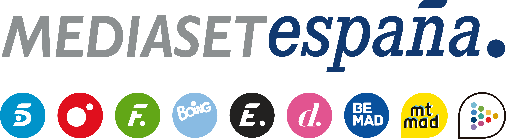 Madrid, 1 de julio de 2024Mediaset España prepara ‘La Agencia’, adaptación de la aclamada serie francesa ‘Call my agent’, sobre la vida en una prestigiosa agencia de representación artísticaEn colaboración con Good Mood y con la producción ejecutiva de Daniel Écija.Mediaset España amplía su catálogo de series de ficción con ‘La Agencia’, adaptación de la exitosa serie francesa ‘Call my Agent’ que producirá en colaboración con Good Mood y con Daniel Écija al frente de la producción ejecutiva.‘La Agencia’, que actualmente se encuentra en fase de preproducción y casting y cuyo estreno está previsto para el próximo año, es una comedia de personajes con tintes dramáticos que contará en sus episodios con cameos de primeras figuras del mundo de la interpretación y la escena acompañando a los actores de la serie en las tramas autoconclusivas. Así es ‘La Agencia’En una de las agencias de representantes más importantes del país, los cuatro agentes, junto a sus asistentes y los artistas que por allí desfilan cada día, generan un universo único, competitivo y excitante, pero difícil de compaginar con sus complicadas circunstancias personales y familiares.Conflictos, infidelidades, amores imposibles, situaciones disparatadas en las que los agentes tendrán que debatirse entre los intereses de sus representados y los propios y la encarnizada lucha de egos por ver quién consigue las mejores estrellas y los más suculentos contratos sin perder de vista el objetivo de mantener el nombre de la agencia en lo más alto, serán algunos de los problemas con los que los agentes tendrán que lidiar en su día a día.Las cuatro temporadas de la serie original se han emitido en Netflix y a través de otros operadores en diversos territorios y ha sido adaptada en Gran Bretaña, Italia, Turquía, India y Canadá, entre otros muchos países, y próximamente en territorios clave de Hispanoamérica, con Eva Longoria implicada en la producción y dirección.